UÇEP 2020 Çekirdek Hastalıklar ve Klinik Problemler ListesiUÇEP-2020 Davranışsal, Sosyal ve Beşeri (DSB) Bilimler Durumlar ListesiDERS PROGRAMI VE STAJ REHBERLERİ DOLDURULURKEN DİKKAT EDİLMESİ GEREKEN NOTLARDERS PROGRAMI VE STAJ REHBERLERİ DOLDURULURKEN DİKKAT EDİLMESİ GEREKEN NOTLAREXCELTüm ders programları ve staj rehberleri excel formatında hazırlanacaktır. T*/ P*Teorik dersler için TPratik (Uygulamalı) dersler için P yazınız.Boş olan ders saatleri için bu alanda kod olmamalıdır. Lütfen kontrol ediniz.Pratik (Uygulamalı) Dersler için uygun olanlara  Klinik Uygulamalı Pratik (açıklama yazınız)Pratik (Uygulamalı) Ders Örnek: Klinik Uygulamalı Pratik (Öykü alma) Klinik Uygulamalı Pratik (Fizik Muayene) Klinik Uygulamalı Pratik (Hasta başı tartışma) Klinik Uygulamalı Pratik (Hasta dosyası hazırlama)Klinik Uygulamalı Pratik (Epikriz-rapor hazırlama)Klinik Uygulamalı Pratik (Laboratuvar çalışmaları)Klinik Uygulamalı Pratik (Demonstrasyon)Klinik Uygulamalı Pratik (Simüle hasta uygulamaları)Klinik Uygulamalı Pratik (Poliklinik-operasyon-girişim gözlemleri)Klinik Uygulamalı Pratik (Mesleki Beceri Uygulaması)Ve bunların çeşitli kombinasyonlarıUÇEP Çek. Hast. Madde (Öğrenme düzeyi)UÇEP Tablo 2.2. Çekirdek Hastalıklar/Klinik Problemler Listesinden dersin konu başlığına uygun olan kodu yazınız.UÇEP Tablo 2.2.1. Öğrenme (Performans) Düzeyleri tablosundan düzeyi parantez içinde yazınız.Güncel UÇEPE ve ilgili tabloya alttaki web adresinden ulaşabilirsiniz. (Lütfen kopyalayıp internet tarayıcına yapıştırarak ulaşınız.)(https://www.yok.gov.tr/Documents/Kurumsal/egitim_ogretim_dairesi/Ulusal-cekirdek-egitimi-programlari/mezuniyet-oncesi-tip-egitimi-cekirdek-egitimi-programi.pdf) Boş olan ders saatleri için bu alanda kod olmamalıdır. Lütfen kontrol ediniz. Örnek: 6 (ÖnT-K-İ)8 (A), 169 (T-A-K-İ)168 (T-A-İ)UÇEP THU Madde (Öğrenme Düzeyi) Tablo 2.4. Temel Hekimlik Uygulamaları Listesinden ders için uygun olan kodu yazınız.Parantez içinde Tablo 2.4.1. Temel Hekimlik Uygulamaları Öğrenme Düzeyi listesinden Temel hekimlik uygulamasının öğrenme düzeyini yazınız.Güncel UÇEPE ve ilgili tabloya alttaki web adresinden ulaşabilirsiniz. (Lütfen kopyalayıp internet tarayıcına yapıştırarak ulaşınız.)https://www.yok.gov.tr/Documents/Kurumsal/egitim_ogretim_dairesi/Ulusal-cekirdek-egitimi-programlari/mezuniyet-oncesi-tip-egitimi-cekirdek-egitimi-programi.pdfBoş olan ders saatleri için bu alanda kod olmamalıdır. Lütfen kontrol ediniz.Örnek:  A1 (4) UÇEP DSB Madde Tablo 3.1. Ulusal Çep-2020 Davranışsal, Sosyal ve Beşeri Bilimler Durumlar Listesinden ders için uygun olan kodu yazınız.Güncel UÇEPE ve ilgili tabloya alttaki web adresinden ulaşabilirsiniz. (Lütfen kopyalayıp internet tarayıcına yapıştırarak ulaşınız.)https://www.yok.gov.tr/Documents/Kurumsal/egitim_ogretim_dairesi/Ulusal-cekirdek-egitimi-programlari/mezuniyet-oncesi-tip-egitimi-cekirdek-egitimi-programi.pdfBoş olan ders saatleri için bu alanda kod olmamalıdır. Lütfen kontrol ediniz.Örnek:  DSB2(b)DSB35(c)ÖM*/TD*Anlatılacak ders/uygulama Öğrenci merkezli bir ders veya uygulama ise alana ÖM yazınız.Topluma dayalı bir ders veya uygulama ise alana TD yazınızBunlardan herhangi birine uygun değilse alanı boş bırakınız.Boş olan ders saatleri için bu alanda kod olmamalıdır. Lütfen kontrol ediniz.Öğrenci Merkezli derslere örnekler: Reçete düzenleyebilmeEpikriz hazırlayabilmeHasta dosyası hazırlayabilmeKlinik Uygulamalı Pratik (Servis vizitine katılım ve hasta sunma)Klinik Uygulamalı Pratik (Semptomdan Tanıya Hasta Değerlendirmesi)Topluma dayalı ders veya uygulamalara örneklerToplum Ruh Sağlığı Merkezinde Toplum Temelli UygulamalarTatil GünleriResmi tatil günlerinin karşılığına açıklama yapmadan Dersin konusu alanına büyük harflerleTürkçe Tıp Programında RESMİ TATİL, İngilizce Tıp Programında OFFICIAL HOLIDAY yazınız.Resmi Tatil günlerinde alanlardan sadece ders konu balığı alanına RESMİ TATİL yazılacak olup diğer alanlar boş bırakılacaktır. Lütfen kontrol ediniz.Staj/Kurul Tanıtım- Bilgilendirme ToplantısıKurulların ilk dersinin Türkçe Tıp Programında Kurul Tanıtım- Bilgilendirme Toplantısı, İngilizce Tıp Programında Course Introduction- Information Meeting ile başlamasına dikkat ediniz. Stajların ilk dersinin Türkçe Tıp Programında Staj Tanıtım- Bilgilendirme Toplantısı - İngilizce Tıp Programında Course Introduction- Information Meeting ile başlamasına dikkat ediniz. (Dönem 6 dahil)Staj/Kurul Tanıtım- Bilgilendirme Toplantısı için ilgili alana Teorik ders olduğunu işaret eden T kısaltmasını yazınız. Staj/Kurul Tanıtım- Bilgilendirme Toplantısı saatini Toplam ve Teorik ders  saati hesabında dikkate alınız.Dersin öğretim elemanı kısmında sadece bu toplantıya aktif olarak katılacak öğretim elemanlarının ismini yazınız.  (Ek ders ödemelerin yasal uygulamalara uygun yapılabilmesi için)  Staj/ Kurul Sonu Sınav Değerlendirme ToplantısıKurulların sonuna Türkçe Tıp Programında Kurul Sonu Sınav Değerlendirme Toplantısı, İngilizce Tıp Programında Course Exam(s) Evaluation Meeting dersi koyunuz.Stajların sonuna Türkçe Tıp Programında Staj Sonu Sınav Değerlendirme Toplantısı, İngilizce Tıp Programında Course Exam(s) Evaluation Meeting dersi koyunuz. (Dönem 6 dahil)Dersin karşısına pratik veya teorik yazmayınız.Staj/ Kurul Sonu Sınav Değerlendirme Toplantısını dersinizin devam şartının sağlanması için olan teorik veya pratik saati hesabında (Toplam, Pratik ve Teorik saat kısmının hesabında) dikkate almayınız. Staj/ Kurul Değerlendirme Toplantısı için ders konu başlığı dışındaki diğer alanlara herhangi bir veri girilmeyecektir.Dersin öğretim elemanı bölümüne ‘’ Tüm Öğretim Elemanları / Öğrenciler ’’ yazınızStaj/ Kurul Sonu Sınav Değerlendirme Toplantısı yerine yanlışlıkla Staj/ Kurul Sonu Sınav Sorularını Değerlendirme Toplantısı yazmayınız. Staj/ Kurul Değerlendirme ToplantısıKurulların sonuna Türkçe Tıp Programında Kurul Değerlendirme Toplantısı, İngilizce Tıp Programında Course Evaluation Meeting dersi koyunuz.Stajların sonuna Türkçe Tıp Programında Staj Değerlendirme Toplantısı, İngilizce Tıp Programında Course Evaluation Meeting dersi koyunuz. (Dönem 6 dahil)Dersin karşısına pratik veya teorik yazmayınız.Staj/ Kurul Değerlendirme Toplantısını dersinizin devam şartının sağlanması için olan teorik veya pratik saati hesabında (Toplam, Pratik ve Teorik saat kısmının hesabında) dikkate almayınız. Staj/ Kurul Değerlendirme Toplantısı için ders konu başlığı dışındaki diğer alanlara herhangi bir veri girilmeyecektir.Dersin öğretim elemanı bölümüne ‘’ Tüm Öğretim Elemanları / Öğrenciler ’’ yazınız.SınavKurul ve stajlarda sonunda çeşitli adlarla sınavlar yapılmaktadır. Kurul Sınavı (Committee Exam)Dönem Sonu Sınavı (Final Exam)Bütünleme Sınavı (Resit Examination)Tek Ders Sınavı (Single Resit Examination)Çoktan Seçmeli Teorik Sınav (Multiple Choice Theoretical Exam)Pratik/Uygulama Sınavı (Practice Exam)Yapılandırılmış Sözlü Sınav (Structured Oral Exam)Kurulların veya stajların sonunda yukarıda belirtilen ve diğer çeşitli adlarda ilgili sınavları belirtiniz.  Dersin öğretim elemanı kısmında sadece ilgili sınava aktif olarak katılacak öğretim elemanlarının (Gözetmen vs) ismini yazınız.  Tüm öğretim elemanları katılacaksa Dersin öğretim elemanı bölümüne ‘’ Tüm Öğretim Elemanları  ’’ yazınız. (Ek ders ödemelerin yasal uygulamalara uygun yapılabilmesi için) Dersinizin devam şartının sağlanması için olan teorik veya pratik saati hesabında (Toplam Pratik ve Teorik saat kısmının hesabında) dikkate almayınız. Sınav saatleri için ders konu başlığı dışındaki diğer alanlara herhangi bir veri girilmeyecektir.Koordinatörlük SaatiTüm dönem için ders programlarında aynı saatler için  Koordinatörlük saati yazılmalıdır.Koordinatörlük saati yılda en az 2 defa olmak üzere her dönemde o dönemde öğrenim gören tüm öğrencilerin katılımı ile yapılmalıdır. Türkçe Tıp Programında Kordinatörlük Saati, İngilizce Tıp Programında Coordinator Hour ders konu başlığı ile yazılmalıdır. (Dönem 6 dahil)Dersin karşısına pratik veya teorik yazmayınız.Koordinatörlük saatini dersinizin devam şartının sağlanması için olan teorik veya pratik saati hesabında (Toplam/Pratik ve Teorik saat kısmının hesabında) dikkate almayınız. Koordinatörlük saati için ders konu başlığı dışındaki diğer alanlara herhangi bir veri girilmeyecektir.Dersin öğretim elemanı bölümüne  derse katılacak Koordinatör ve/veya yardımcılarının isimlerini yazınız. Dekanla Söyleşi SaatiTüm dönem için ders programlarında aynı saatler için  Dekanla Söyleşi Saati yazılmalıdır.Dekanla Söyleşi Saati yılda en az 2 defa olmak üzere her dönemde o dönemde öğrenim gören tüm öğrencilerin katılımı ile yapılmalıdır. Türkçe Tıp Programında Dekanla Söyleşi Saati, İngilizce Tıp Programında Interview with the Dean ders konu başlığı ile yazılmalıdır. (Dönem 6 dahil)Dersin karşısına pratik veya teorik yazmayınız.Dekanla Söyleşi Saatini dersinizin devam şartının sağlanması için olan teorik veya pratik saati hesabında (Toplam, Pratik ve Teorik saat kısmının hesabında) dikkate almayınız. Dekanla Söyleşi saati için ders konu başlığı dışındaki diğer alanlara herhangi bir veri girilmeyecektir.Dersin öğretim elemanı bölümüne ‘’ Dekan/Dekan Yardımcıları ’’ yazınız.Danışmanlık Saati Pazartesi ve Salı günü saat 12:30 ve 13: 30 arasına yazınız. Dersin Konusu alanına Türkçe Tıp Programında Danışmanlık saati, İngilizce Tıp Programında Academic Counselling Hour yazınız. Bold olarak işaretleyiniz. Öğretim elemanı alanını boş bırakınız. Dersin ilgili alanına pratik veya teorik yazmayınız.Bu kısmı dersinizin devam şartının sağlanması için olan teorik veya pratik saati hesabında (Toplam, Pratik ve Teorik saat kısmının hesabında) dikkate almayınız. Danışmanlık saati için ders konu başlığı dışındaki diğer alanlara herhangi bir veri girilmeyecektir.Yapılandırılmış Serbest Çalışma SaatiYapılandırılmış serbest çalışma saati: Öğrencinin öğrenme etkinliğini yapılandırılmış içerikle kendi kendine devam ettirdiği zamanı ifade eder. Dersin konusu alanına Türkçe Tıp Programında Yapılandırılmış Serbest Çalışma Saati, İngilizce Tıp Programında Structured Free Study Hour yazınız. Lütfen bu alana serbest zaman, serbest saat, serbest çalışma, serbest çalışma saati vb ve bunların ingilizcesini yazmayınız. Yapılandırılmış serbest çalışma saati yazınız. Sınav Günlerine veya Sınavların ilk aşamasında sonraki herhangi bir saate yapılandırılmış serbest çalışma saati yazmayınız. Parantez içinde nasıl yapılandırıldığına yönelik açıklama ekleyiniz. (Tüm Yapılandırılmış çalıma saatleri için parantez içinde açıklama verilmiş olmalıdır.)Dersin ilgili alanına pratik veya teorik yazmayınız.Yapılandırılmış serbest çalışma saatini dersin Toplam ve Pratik (uygulama)  ders  saati hesabında dikkate alınız.Ders konu başlığının ilgili alanına öğrenci merkezli olduğunu ifade etmek üzere ÖM kısaltmasını giriniz.Örnek: Yapılandırılmış Serbest Çalışma Saati  Örnek: Yapılandırılmış Serbest Çalışma Saati  (Seminer Sunumu için Hazırlık)Örnek: Yapılandırılmış Serbest Çalışma Saati  (Olgu Sunumu için Hazırlık)Örnek: Yapılandırılmış Serbest Çalışma Saati  (Makale Sunumu için Hazırlık)Örnek: Yapılandırılmış Serbest Çalışma Saati  (Verilen Ödev için Hazırlık)Örnek: Yapılandırılmış Serbest Çalışma Saati  (Makale Sunumu için Literatür Araştırması)Örnek: Yapılandırılmış Serbest Çalışma Saati  (Ödev için Literatür Araştırması)Örnek: Yapılandırılmış Serbest Çalışma Saati (Olgu Analizi için Bireysel Araştırma)Örnek: Yapılandırılmış Serbest Çalışma Saati- (Sosyal Sorumluluk Projesi için Hazırlık)Örnek: Yapılandırılmış Serbest Çalışma Saati- (Özel Çalışma Modülü için Hazırlık)Örnek: Yapılandırılmış Serbest Çalışma Saati  (Bireysel Hasta Sunumu için Doküman Toplama)Örnek: Yapılandırılmış Serbest Çalışma Saati  (Bireysel Hasta Sunumu için Kütüphane Araştırması)Örnek: Yapılandırılmış Serbest Çalışma Saati  (Bireysel Hasta Sunumu için Hazırlık)Örnek: Yapılandırılmış Serbest Çalışma Saati  (Seminer Sunumu için Hazırlık)Örnek: Yapılandırılmış Serbest Çalışma Saati  (Olgu Sunumu için Hazırlık)Örnek: Yapılandırılmış Serbest Çalışma Saati  (Makale Sunumu için Hazırlık)Örnek: Yapılandırılmış Serbest Çalışma Saati  (Verilen Ödev için Hazırlık)Örnek: Yapılandırılmış Serbest Çalışma Saati  (Makale Sunumu için Literatür Araştırması)Örnek: Yapılandırılmış Serbest Çalışma Saati  (Ödev için Literatür Araştırması)Örnek: Yapılandırılmış Serbest Çalışma Saati (Olgu Analizi için Bireysel Araştırma)Örnek: Yapılandırılmış Serbest Çalışma Saati- (Sosyal Sorumluluk Projesi için Hazırlık)Örnek: Yapılandırılmış Serbest Çalışma Saati- (Özel Çalışma Modülü için Hazırlık)Örnek: Yapılandırılmış Serbest Çalışma Saati  (Bireysel Hasta Sunumu için Doküman Toplama)Örnek: Yapılandırılmış Serbest Çalışma Saati  (Bireysel Hasta Sunumu için Kütüphane Araştırması)Ders Kodu:Her ders konu başlığının kendine özgü bir kodu olması planlanmaktadır. Aynı ders konu başlığına ait 2 veya saat ders olsa da ders kodu aynı olacaktır.Farklı ders konu başlıklarının farklı kodları olacaktır. Yapılandırılmış Serbest Çalışma Saatlerinin bir ders konu başlığı olarak kodlanması öngörülmektedir.Sınav basamaklarının hiçbiri için ders kodu alanına veri girilmeyecektir. Boş olan ders saatlerinin karşılığında kod olmamalıdır. Lütfen kontrol ediniz. Staj Tanıtım-Bilgilendirme Toplantısı için ders konu başlığı olarak kodlanacaktır.İlgili alanlara formu dolduranların işini kolaylaştırmak için önceden ders kodu öneki konulmuş olabilir. Bu ön ekleri lütfen ders kodu verilmeyecek alanlardan siliniz. Stajlardan sadece ilkinde ders kodlarını kodladıktan sonra diğer stajlardaki aynı derse aynı kodu giriniz. Boş ders saatlerinin ders kodları alanının boş olması gerekmektedir.Ders konu başlıkları kodlamasının önek kısmı bulunmakta olup öneklere alttaki url den ulaşılabilir. (İlgili belge file:///C:/Users/bestj/Downloads/D%C3%96NEM%201-6%20MATR%C4%B0S%20%C4%B0%C3%87%C4%B0N%20KODLAR(1)(1).pdfAlandaki Noktaları silinizDers Kodu Alanına Veri Girilmeyecek HususlarSınav basamaklarının tamamıStaj/ Kurul Sonu Sınav Değerlendirme ToplantısıStaj/ Kurul Sonu Değerlendirme ToplantısıDanışmanlık saatleri Koordinatörlük saati Dekanla söyleşi saatleri,Bahar-Güz Dönemi Eğitim Öğretim Dönemini Değerlendirme Toplantısı için ders kodu alanına veri girilmeyecektir.Resmî Tatiller içinBoş dersler içinÖrnek Dönem 5 Türkçe Tıp Acil Tıp Ders Konusu Kodu: TIP 5ACT….. dır. TIP 5ACT 001TIP 5ACT 002 Staj-Kurul Amaç(lar)ı/ Kazanım(lar)ı Kurul-Stajların tamamının amaçları ve kazanımları ilgili stajın/kurulun ders programının bulunduğu web adresinde numaralandırılmış bir şekilde bulunmaktadır.Ders konu başlığı ile ilişkili Staj/Kurul Amaç(lar)ını (SA: yazarak) numaralarını aralarına ‘’ /’’  koyarak bu alana yazınız. Noktaları silinizDaha sonra  ‘’ /’’ koyunuz.Ders konu başlığı ile ilişkili staj/kurul kazanımı/kazanımlarının numaralarını. (SK: yazarak) numaralarını aralarına ‘’ /’’  koyarak bu alana yazınız. Noktaları silinizBoş olan ders saatleri için bu alanda kod olmamalıdır. Lütfen kontrol ediniz. Tüm alanlar doldurulduktan sonra yazılmamış herhangi bir Staj/Kurul Amacı veya Staj/Kurul kazanımı olmadığını kontrol ederek teyit ediniz. Yatay entegrasyon Tıp Fakültemizde hibrit spiral tam entegre (yatay ve dikey entegrasyonu tamamlanmış) PDÖ destekli bir eğitim sistemi uygulamaktayız.   Klinik öncesi dönemde temel bilim dalları arasındaki yatay entegrasyonun yanı sıra temel bilimlerle klinik bilimler arasında dikey entegrasyonun sağlandığı tıp eğitimi programı uygulamaktayız. Yatay entegrasyon bölümünde dersiniz temel bilim dalları arasında ise ilişkili olduğu/olabileceği ve öğrencilerin gözden geçirmesi yararlı olabileceği veya bütünlük açısından önem taşıyan temel bilimler ders konularını yazınız. Yatay entegrasyon bölümünde dersiniz klinik bilim dalları arasında ise ilişkili olduğu/olabileceği ve öğrencilerin gözden geçirmesi yararlı olabileceği veya bütünlük açısından önem taşıyan klinik bilimler ders konularını yazınız.Boş olan ders saatleri için bu alanda kod olmamalıdır. Lütfen kontrol ediniz.Dikey entegrasyonTıp Fakültemizde hibrit spiral tam entegre (yatay ve dikey entegrasyonu tamamlanmış) PDÖ destekli bir eğitim sistemi uygulamaktayız.   Klinik öncesi dönemde temel bilim dalları arasındaki yatay entegrasyonun yanı sıra temel bilimlerle klinik bilimler arasında dikey entegrasyonun sağlandığı tıp eğitimi programı uygulamaktayız. Dikey entegrasyon bölümünde dersiniz temel bilim dalları arasında ise ilişkili olduğu/olabileceği ve öğrencilerin gözden geçirmesi yararlı olabileceği veya bütünlük açısından önem taşıyan klinik bilimler ders konularını yazınız. Dikey entegrasyon bölümünde dersiniz klinik bilim dalları arasında ise ilişkili olduğu/olabileceği ve öğrencilerin gözden geçirmesi yararlı olabileceği veya bütünlük açısından önem taşıyan temel bilimler ders konularını yazınız.Boş olan ders saatleri için bu alanda kod olmamalıdır. Lütfen kontrol ediniz.Dikkat Edilmesi Önemli NoktalarAnabilim Dalından ayrılan öğretim elemanı olunca mutlaka en kısa zamanda ders programı ve staj rehberlerini revize ediniz. Anabilim Dalına yeni gelen öğretim elemanı olursa mutlaka en kısa zamanda ders programı ve staj rehberlerini revize ediniz.Anabilim Dalında Anabilim Dalı başkanlığı/ eğitim/ sınav/ ölçme değerlendirme sorumluluğunda değişiklik olunca bu durumu mutlaka en kısa zamanda ders programı ve staj rehberlerine revize ederek yansıtınız. Excel KısayollarıExcel’de bir hücre içinde yeni metin satırı başlatma: Bir çalışma sayfasında bir  hücrede yeni metin satırı başlatmak veya metin satırları ya da paragrafları arasına boşluk eklemek için Alt+Enter tuşlarına basarak satır sonu ekleyin.Excel Satır ekleme veya silme: Satır içindeki herhangi bir hücreyi seçin, ardından Giriş > Ekle > Sayfa Satırları Ekle veya Sayfa Satırlarını Sil seçeneğine gidin. Alternatif olarak seçili satıra sağ tıklayıp Ekle veya Sil'i de seçebilirsiniz.Excel Hücreleri birleştirme: Birleştirmek istediğiniz hücreleri seçin. Önemli: Aralıkta yer alan hücrelerden yalnızca birinin veri olduğundan emin olun. Giriş > Birleştir ve Ortala'yı tıklatın.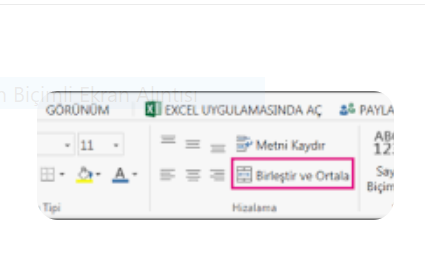 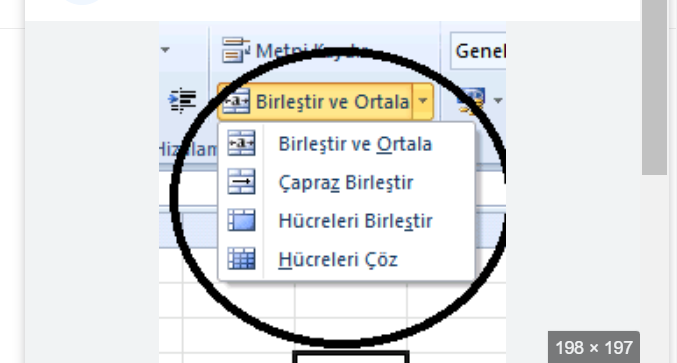 